 MONTH-TO-MONTH RENTAL AGREEMENT TEMPLATE 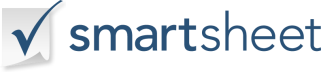 MONTH-TO-MONTH RENTAL AGREEMENTMONTH-TO-MONTH RENTAL AGREEMENTMONTH-TO-MONTH RENTAL AGREEMENTMONTH-TO-MONTH RENTAL AGREEMENTLANDLORDTENANTPROPERTY ADDRESSCOMPANYCOMPANYCOMPANYDate: _____________________       This Agreement is made between ________________________________________, Owner(s), and _________________________________________, Tenant(s), for a lease of the property located at the address listed above.Tenant(s) agree to rent this dwelling on a month-to-month basis for $ ______________ per month, payable in advance on the ______ day of the calendar month.  Prior to Tenant(s) moving into the Property, the first month's rent of $ ______________ and the security/cleaning deposit of 
$ ______________ is due. The security/cleaning deposit is refundable if Tenant(s) leave the dwelling reasonably clean and undamaged.Tenant(s) will give ______ days' notice in writing before they move and will be responsible for paying rent through the end of this notice period or until another tenant approved by the Owner(s) has moved in, whichever comes first.Owners will refund all deposits (minus any expense for maintenance or cleaning) due within _________ days after Tenants has/have moved out completely and returned the keys.Only the following ______ persons and ______ pets are to live in this dwelling described as ____________________________________________________________________. Without Owners' prior written permission, no other persons may live there, and no other pets may stay there, even temporarily, nor may the dwelling be sublet or used for business purposes.Use of the following is included in the rent: __________________________________________________________________________TENANTS AGREE TO THE FOLLOWING:1) to, after inspection, accept the dwelling "as is" 2) to keep outdoor and common areas clean3) to keep from making loud noises and disturbances at all times so as not to disturb other people's peace and quiet4) not to paint the Property without first obtaining Owner(s) written permission5) to park vehicles in a designated space and to keep that space clean of oil drippings and grease6) not to keep anything on the Property that is flammable, dangerous, or which might increase the danger of fire or other casualty 7) to allow Owner(s) to inspect the Property, work on it, or show it to prospective tenants at any and all reasonable times8) not to keep any water beds or other liquid-filled furniture in the Property9) to pay rent by check or money order made out to the Owner(s) (returned checks will have applicable late payment fees)10) to pay for repairs of all damage they or their guests have caused, including any broken windows11) to pay for all the following utilities serving the Property: ________________________________________________Violation of any part of this Agreement or nonpayment of rent when due shall be cause for eviction under applicable code sections. The prevailing party shall/shall not recover reasonable legal service fees involved.Tenants hereby acknowledge that they have read this Agreement, understand it, agree to it, and have been given a copy.Date: _____________________       This Agreement is made between ________________________________________, Owner(s), and _________________________________________, Tenant(s), for a lease of the property located at the address listed above.Tenant(s) agree to rent this dwelling on a month-to-month basis for $ ______________ per month, payable in advance on the ______ day of the calendar month.  Prior to Tenant(s) moving into the Property, the first month's rent of $ ______________ and the security/cleaning deposit of 
$ ______________ is due. The security/cleaning deposit is refundable if Tenant(s) leave the dwelling reasonably clean and undamaged.Tenant(s) will give ______ days' notice in writing before they move and will be responsible for paying rent through the end of this notice period or until another tenant approved by the Owner(s) has moved in, whichever comes first.Owners will refund all deposits (minus any expense for maintenance or cleaning) due within _________ days after Tenants has/have moved out completely and returned the keys.Only the following ______ persons and ______ pets are to live in this dwelling described as ____________________________________________________________________. Without Owners' prior written permission, no other persons may live there, and no other pets may stay there, even temporarily, nor may the dwelling be sublet or used for business purposes.Use of the following is included in the rent: __________________________________________________________________________TENANTS AGREE TO THE FOLLOWING:1) to, after inspection, accept the dwelling "as is" 2) to keep outdoor and common areas clean3) to keep from making loud noises and disturbances at all times so as not to disturb other people's peace and quiet4) not to paint the Property without first obtaining Owner(s) written permission5) to park vehicles in a designated space and to keep that space clean of oil drippings and grease6) not to keep anything on the Property that is flammable, dangerous, or which might increase the danger of fire or other casualty 7) to allow Owner(s) to inspect the Property, work on it, or show it to prospective tenants at any and all reasonable times8) not to keep any water beds or other liquid-filled furniture in the Property9) to pay rent by check or money order made out to the Owner(s) (returned checks will have applicable late payment fees)10) to pay for repairs of all damage they or their guests have caused, including any broken windows11) to pay for all the following utilities serving the Property: ________________________________________________Violation of any part of this Agreement or nonpayment of rent when due shall be cause for eviction under applicable code sections. The prevailing party shall/shall not recover reasonable legal service fees involved.Tenants hereby acknowledge that they have read this Agreement, understand it, agree to it, and have been given a copy.Date: _____________________       This Agreement is made between ________________________________________, Owner(s), and _________________________________________, Tenant(s), for a lease of the property located at the address listed above.Tenant(s) agree to rent this dwelling on a month-to-month basis for $ ______________ per month, payable in advance on the ______ day of the calendar month.  Prior to Tenant(s) moving into the Property, the first month's rent of $ ______________ and the security/cleaning deposit of 
$ ______________ is due. The security/cleaning deposit is refundable if Tenant(s) leave the dwelling reasonably clean and undamaged.Tenant(s) will give ______ days' notice in writing before they move and will be responsible for paying rent through the end of this notice period or until another tenant approved by the Owner(s) has moved in, whichever comes first.Owners will refund all deposits (minus any expense for maintenance or cleaning) due within _________ days after Tenants has/have moved out completely and returned the keys.Only the following ______ persons and ______ pets are to live in this dwelling described as ____________________________________________________________________. Without Owners' prior written permission, no other persons may live there, and no other pets may stay there, even temporarily, nor may the dwelling be sublet or used for business purposes.Use of the following is included in the rent: __________________________________________________________________________TENANTS AGREE TO THE FOLLOWING:1) to, after inspection, accept the dwelling "as is" 2) to keep outdoor and common areas clean3) to keep from making loud noises and disturbances at all times so as not to disturb other people's peace and quiet4) not to paint the Property without first obtaining Owner(s) written permission5) to park vehicles in a designated space and to keep that space clean of oil drippings and grease6) not to keep anything on the Property that is flammable, dangerous, or which might increase the danger of fire or other casualty 7) to allow Owner(s) to inspect the Property, work on it, or show it to prospective tenants at any and all reasonable times8) not to keep any water beds or other liquid-filled furniture in the Property9) to pay rent by check or money order made out to the Owner(s) (returned checks will have applicable late payment fees)10) to pay for repairs of all damage they or their guests have caused, including any broken windows11) to pay for all the following utilities serving the Property: ________________________________________________Violation of any part of this Agreement or nonpayment of rent when due shall be cause for eviction under applicable code sections. The prevailing party shall/shall not recover reasonable legal service fees involved.Tenants hereby acknowledge that they have read this Agreement, understand it, agree to it, and have been given a copy.Date: _____________________       This Agreement is made between ________________________________________, Owner(s), and _________________________________________, Tenant(s), for a lease of the property located at the address listed above.Tenant(s) agree to rent this dwelling on a month-to-month basis for $ ______________ per month, payable in advance on the ______ day of the calendar month.  Prior to Tenant(s) moving into the Property, the first month's rent of $ ______________ and the security/cleaning deposit of 
$ ______________ is due. The security/cleaning deposit is refundable if Tenant(s) leave the dwelling reasonably clean and undamaged.Tenant(s) will give ______ days' notice in writing before they move and will be responsible for paying rent through the end of this notice period or until another tenant approved by the Owner(s) has moved in, whichever comes first.Owners will refund all deposits (minus any expense for maintenance or cleaning) due within _________ days after Tenants has/have moved out completely and returned the keys.Only the following ______ persons and ______ pets are to live in this dwelling described as ____________________________________________________________________. Without Owners' prior written permission, no other persons may live there, and no other pets may stay there, even temporarily, nor may the dwelling be sublet or used for business purposes.Use of the following is included in the rent: __________________________________________________________________________TENANTS AGREE TO THE FOLLOWING:1) to, after inspection, accept the dwelling "as is" 2) to keep outdoor and common areas clean3) to keep from making loud noises and disturbances at all times so as not to disturb other people's peace and quiet4) not to paint the Property without first obtaining Owner(s) written permission5) to park vehicles in a designated space and to keep that space clean of oil drippings and grease6) not to keep anything on the Property that is flammable, dangerous, or which might increase the danger of fire or other casualty 7) to allow Owner(s) to inspect the Property, work on it, or show it to prospective tenants at any and all reasonable times8) not to keep any water beds or other liquid-filled furniture in the Property9) to pay rent by check or money order made out to the Owner(s) (returned checks will have applicable late payment fees)10) to pay for repairs of all damage they or their guests have caused, including any broken windows11) to pay for all the following utilities serving the Property: ________________________________________________Violation of any part of this Agreement or nonpayment of rent when due shall be cause for eviction under applicable code sections. The prevailing party shall/shall not recover reasonable legal service fees involved.Tenants hereby acknowledge that they have read this Agreement, understand it, agree to it, and have been given a copy.TENANT SIGNATUREDATEOWNER SIGNATUREDATEDISCLAIMERAny articles, templates, or information provided by Smartsheet on the website are for reference only. While we strive to keep the information up to date and correct, we make no representations or warranties of any kind, express or implied, about the completeness, accuracy, reliability, suitability, or availability with respect to the website or the information, articles, templates, or related graphics contained on the website. Any reliance you place on such information is therefore strictly at your own risk.